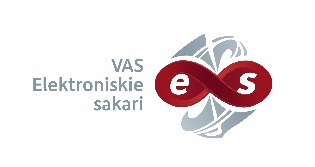 VAS “Elektroniskie sakari”Atklāts konkurss„Biroja telpu un pieguļošās teritorijas uzkopšanas pakalpojumi”Iepirkuma identifikācijas Nr. VASES 2022/02Informācija par iepirkumu procedūru pieejama Elektronisko iepirkumu sistēmā:https://www.eis.gov.lv/EKEIS/Supplier/Procurement/93568 